1. Минимальный путь9 классАвтомобиль, едущий со скоростью во, в некоторый момент начинает движение с таким постоянным ускорением, что за время т пройденный им путь s оказывается минимальным. Определите этот путь s.Возможное решение	Слободянин В.Чтобы путь, пройденный за время т, был минимальным, автомобиль должен начать тормозить. Пусть h — время, прошедшее с момента начала торможения до момента остановки автомобиля. (Вместо ii в качестве параметра задачи можно ввести конечную скорость ci автомобиля). После этого момента автомобиль начнёт разгоняться в обратном направлении. Пройденный путь2	/,	2	2	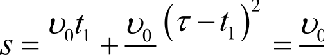 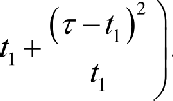 Преобразуем это выражение к виду 2s/ +(.—.,)Это квадратное уравнение относительно переменной h. Приведём его к виду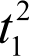 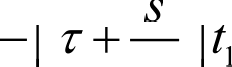 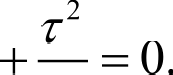 ’0Дискриминант этого уравнения равен2—(2r)' -	‹ 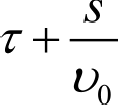 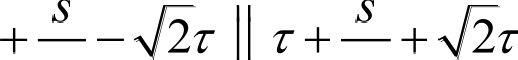 0	0Из анализа первого сомножителя находим, что путь, пройденный за время г, минимален при условииКритерии оценивания«—(,fi —i)‹»oВ результате анализа движения, например, графика u(/), указано на то, что скорость в течение времени г должна сменить знак	2 баллаЗаписано выражение для пройденного пути (через ускорение, или время t1 движения автомобиля до остановки, или конечную скорость o1)	4 балла2 балла за выражение для пути до остановки и 2 балла - за оставшуюся  часть путиВ результате решения квадратного уравнения получено выражение для времени i движения до момента остановки автомобиля или для конечной скорости и автомобиляПолучен окончательный ответ	1 баллОтражение  в полетеВ баллистической лаборатории при проведении эксперимента по изучению yпpyroгo отражения от движущихся препятствий производился выстрел маленьким шариком из небольшой катапульты, установленной на горизонтальной поверхности.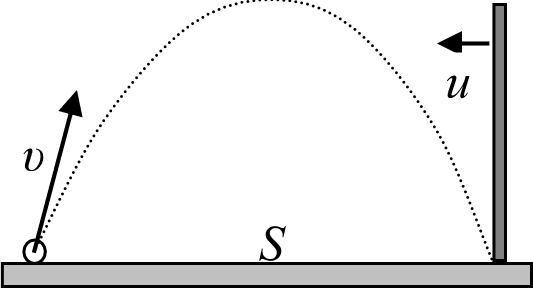 Одновременно из точки, в которую по расчетам должен былупасть шарик, с постоянной скоростью начинала движение навстречу массивная вертикальная стенка (см. рисунок). После yпpyroгo отражения от стенки, шарик падал на некотором расстоянии от катапульты. Затем эксперимент повторяли, изменяя только скорость движения стенки. Оказалось, что в двух экспериментах удар шарика о стенку произошел на одной и той же высоте h. Определите эту высоту, если известно, что время полета шарика до отражения в первом случае составило h 1 с, а во втором /з = 2 с. На какую максимальную высоту И поднимался шарик за весь полет? Чему равна начальная скорость шарика о, если расстояние между местами его падения на горизонтальную поверхность в первом и втором экспериментах составило L —— 9 м? Определите скорости равномерного движения стенки кі и nz в этих экспериментах и начальное расстояние S между стенкой и катапультой. Считайте g —— 10 м/с2.Примечание. В системе отсчета, связанной со стенкой, модули скорости шарика до ипосле столкновения  одинаковы, а угол отражения шарика равен углу падения.Возможное решение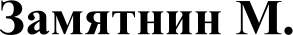 g2Вертикальное перемещение шарика описывается уравнением  h —— о t —2, котоpoeможно переписать в виде:  /2 — 2	/  = 0 (здесь о» — проекция начальной скорости на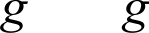 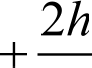 2вертикальную ось). По теореме Виета время всего полета t + t2 ——и  /,/  = 26 , откудавысота, на которой произошел отскок h —— gt,t2 =10 м и е  -g 	'  +  2' =l5  м/с. Заметим   что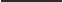 2	2при отражении от стенки вертикальная составляющая скорости шарика не изменяется, поэтому  максимальная	высота   полета   определяется   лишь   начальной вертикальнойскоростью u и равна Н —— •2 _ g ‹›+‹› 2g	8=11,25 м.Горизонтальные перемещения шарика и стенки до момента столкновения связаны следующими соотношениями: п,/ = п›'› • •.' = •2'2. так как стенка проходит то расстояние,  которое  «не успевает»  пролететь  до падения  шарик.  Откуда  п, = г,/ 2 / I, иВ момент столкновения шарика со стенкой горизонтальная скорость шарика изменяет свое направление на противоположное и увеличивается на удвоенную скорость стенки (это можно показать, рассмотрев упругий отскок из системы отсчета, в которой стенка покоится). Вертикальная скорость шарика при отражении не изменяется, и дальнейший полет до падения длится столько же времени, как и в отсутствии удара. Тогда проекции перемещения шарика от катапульты до мест падения могут быть найдены по формулам:              /, — /2 — 2 '2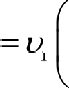 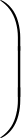 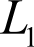 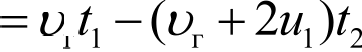 iи    L 2'2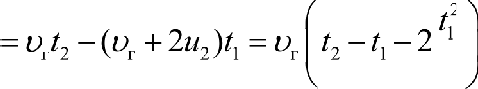 Здесь за положительное направление принято направление от катапульты к стенке./'	fz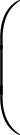 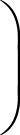 Расстояние между точками падения равно L —— L2 — L, —— 2п, t — t, + —’ —'— , откудаL	 	1'2	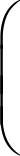 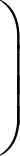 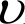 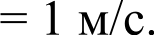 2   (    t i+    '2 )'   ('2	'I )Окончательно  u — 323u+,  =15 м/с, горизонтальная дальность  полета  шарика  (начальноерасстояние между катапультой и стенкой) fi = г,(I, + f2 ) = 3 м, скорости стенки ві = 2 м/с и пз = 0,5 м/с.Критерии оцениванияНайдена высота, на которой произошло отражение (в т.ч. число 0,5 балла)   1 баллНайдена максимальная высота полета (в т.ч. число 0,5 балла)	1 баллСвязь между горизонтальной скоростью шарика и скоростями стенки	I баллУчтено сохранение вертикальной скорости шарика до и после отражения	I баллОпределена горизонтальная скорость шарика после отражения	1 баллНайдены расстояния от катапульты до мест падения шарика	1 баллНайдено начальное расстояние от катапульты до стенки	1 баллНайдена начальная скорость шарика	1 баллПолучены численные значения в, S,   i,  2 (по 0,5 балла)	2 баллаТрехцилиндровыйТело, склеенное из трех соосных цилиндров разного поперечного сечения и разной высоты, погружают в некоторую жидкость и снимают зависимость силы Архимеда N, действующей на тело, от глубины h его погружения. Известно, что площадь сечения самого узкого (не факт, что самого нижнего) цилиндра S = 10 см'. Постройте график зависимости F(h) и с его помощью определите высоту каждого из цилиндров, площади сечения двух других цилиндров и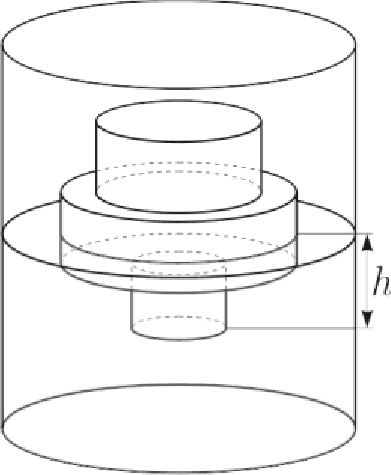 плотность жидкости. В процессе эксперимента ось вращения цилиндров оставалась вертикальной, g = 10 м/с2.Возможное решениеГрафик зависимости F(h) имеет три	излома,		которые соответствуют	изменению площади сечения тела и полному его погружению. Заметим, что положение изломов находится путем экстраполяции линейных зависимостей до  их  пересечения (в  точках  10  см,  17  см  и  24 см),ПОЭТОМ           ОПИ]ЭІІТЬСЯ       ТОЛЬЕО       Ні19g	F  Н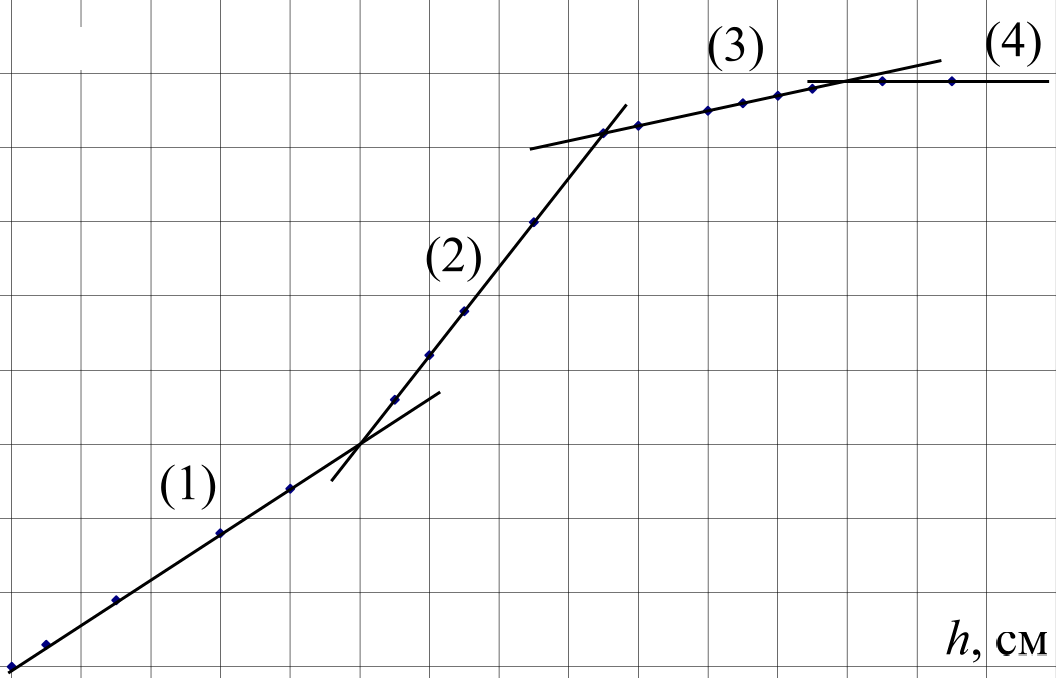 7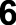 543210Гордеев 3.табличные		данные	при определении	высот	цилиндров0	2	4	6	8    10   12   14   16   18   20   22   24   26   28   30нельзя. В области с h < 24 см самый пологий участок графика третий, следовательно, на нем наименьшая площадь поперечного сечения Ѕ. Угловой коэффициент наклона первого участка  в три  раза  больше,  следовательно,  его сечение 3Ѕ = 30 см'. На  втором  участкеугловой коэффициент наклона больше в 6 раз, а его площадь сечения 6N = 60 см2. Длины цилиндров  10  см,  7  см  и  7  см  соответственно.  Плотность  жидкости  можно   hz СМопределить, например, по третьему участку: р —— Sgbh ——1000 кг/м'.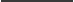 Критерии оцениванияПостроен график зависимости F(h)На графике выделено 4 участкаЭкстраполяция участков до пересеченияОпределение длин цилиндров — по 1 баллу за каждоеЕсли отклонение менее 1 см, то по 1 баллуЕсли отклонение от 1 см до 2 см, то 0,5 балла за каждоеОпределение сечений (по 2 балла за каждое)Если отклонение менее 10%,	2 балла за каждоеЕсли отклонение от 10% до 20%,	1 балл за каждоеЕсли отклонение больше 20%,	0 баллов1 балл0,5 балла0,5 баллабаллабаллаОпределена плотность жидкости (если отклонение менее 10%)	1 балл иначе — 0 баллов.Два в кубе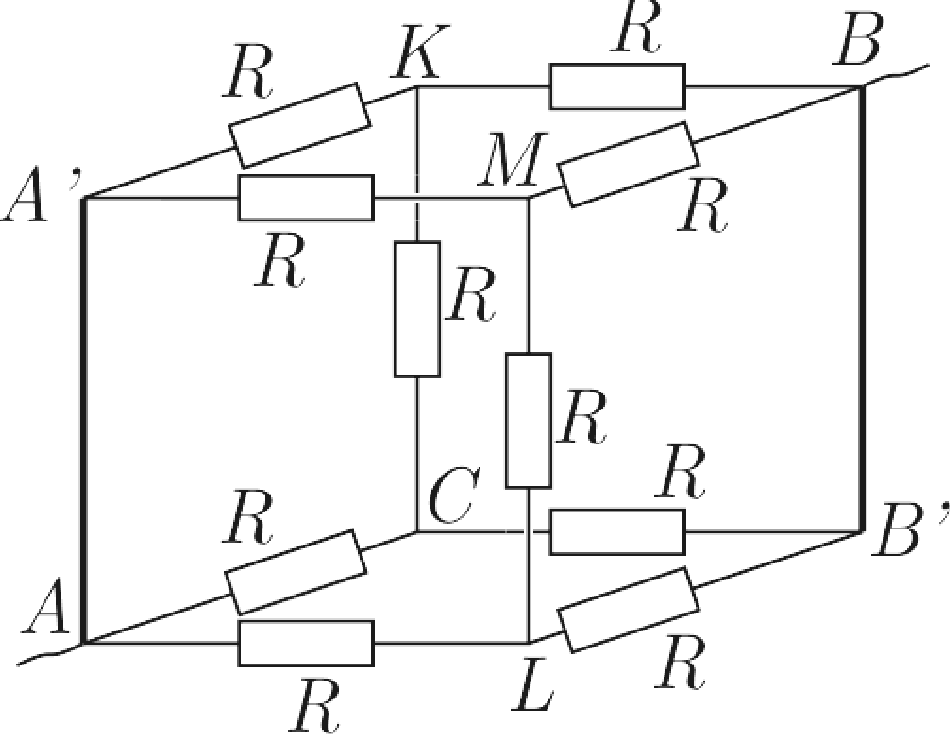 Куб собран из одинаковых резисторов сопротивлением Л. Два резистора заменили на идеальные перемычки, как указано на рисунке.Найдите общее сопротивление получившейся системы между контактами А и В.Какие резисторы из оставшихся можно убрать, чтобы это не изменило общее сопротивление системы?Если известно, что через большинство резисторов в цепи течет ток I —— 2 А, вычислите силу тока в проводе, подсоединенном к узлу А (или В)?Вычислите силу тока, текущего через идеальную перемычку АА’?Возможное решениеИзобразим эквивалентную схему и расставим токи в ветвях с учетом закона сохранения заряда и закона Ома (сила токов обратно пропорциональна сопротивлениям параллельных ветвей).Теперь легко дать ответы на вопросы задачи. В силу симметрии схемы, токи через резисторы в ветвях KC и ML не идут. Следовательно, эти резисторы можно убрать, и это не приведет к перераспределению токов в цепи и изменению общего сопротивления, которое равноИванов М.По условию /= 2 А. Следовательно, сила тока, входящего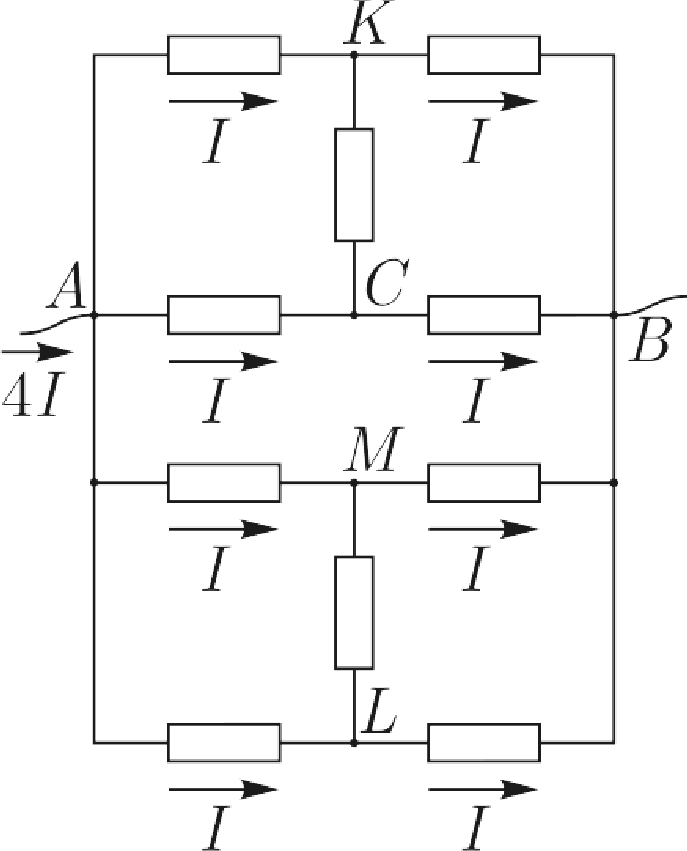 в узел А, равна 4/ = 8A. Сила тока через идеальную перемычку АА’ равна сумме токов через резисторы в ветвях А’К и А’М:	2/=  4 А.Критерии оцениванияПравильная эквивалентная схемаОбосновано отсутствие токов через два резистораНайдено общее сопротивлениеОпределен общий токНайден ток через перемычку2 балла2 балла2 балла2 балла2 баллаЛедяное пятноОпределите,  какая  максимальная	масса  ш водяного пара, взятого при температуре l000C, может потребоваться для нагревания льда, находящегося в калориметре, до температуры плавления (без плавления). Точная масса льда и его начальная температура не известны, но эти	значения		могут	лежать	в		области, выделенной	на		диаграмме		серым		цветом. Удельная		теплота		парообразования L —— 2,30 МДж/кг, удельная теплота плавления-10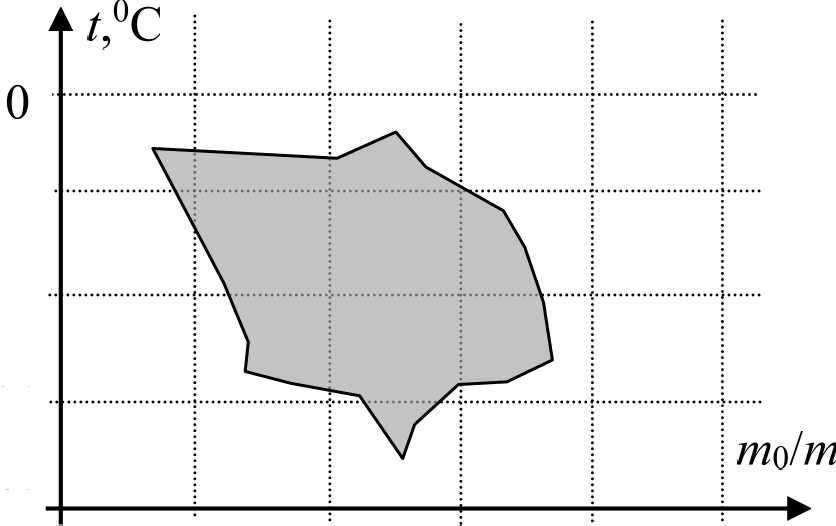 -20-30-400	2	4	6	8	10льда Z = 340 кДж/кг, удельная теплоемкость воды с = 4 200 Дж/(кг 0C), удельная теплоемкость льда ci = 2 100 Дж/(кг-0С). Масса льда m на диаграмме приведена в условных единицах, показывающих, во сколько раз масса льда меньше, чем то = 1 кг. Теплоемкостью калориметра и потерями тепла пренебречь.Возможное решение	Замятнин М.Запишем уравнение теплового баланса для конденсирующегося (превращающегося в воду)   пapa,   остывающей   и   кристаллизующейся   воды   и   нагревающегося  льда:  с учетом  того, что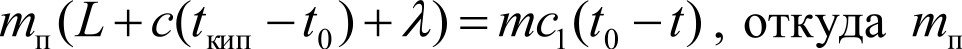 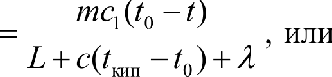 /о   OOC, получим:  ш     (здесь и далее учтено, что t < 0). Максимальная масса пapa потребуется при максимальном по модулю	oc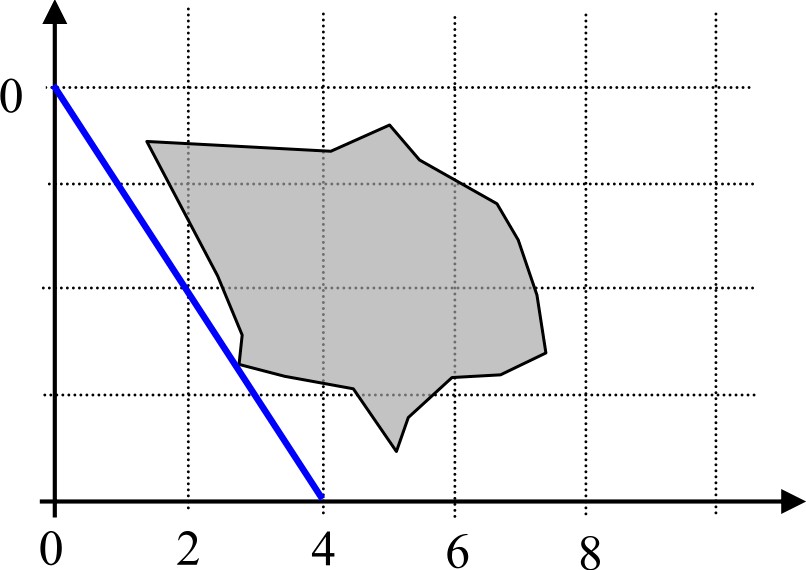 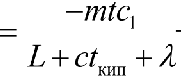 значении     произведения     mt.    Одинаковымзначениям    произведения    ш/  соответствуютточки,  лежащие  на  прямых,  проведенных  из-10начала   координат.   Действительно,   для   этих  -20прямых  выполняется  условие	/ = ‹г	0  ,  или	-30тmt —— ти  = consf , где о - угловой коэффициент	-40наклона   прямой.   Чем   больше   угол наклонаmo/m10прямой, тем больше модуль произведения ml. Из графика видно, что для прямой проведенной из начала координат, касающейся области возможных параметров льда и имеющей максимальный угол наклона, значение коэффициента о = —100C. Следовательно, максимальная масса пapa потребуется при значении произведения ш/ = —10 кг 0C. С учетом этого, получим ш» 6,9 г.Возможно и иное понимание условия.Запишем уравнение теплового баланса для конденсирующегося (превращающегося в воду)  пapa,  остывающей   воды   и  нагревающегося  льда:   т L+ c(t„	to   '	*i  о	›или с учетом того, что io = OOC, получим: ш, =	пёс,	здесь и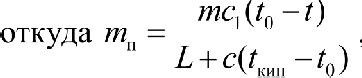 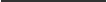 L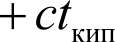 далее учтено, что / < 0).Далее решение совпадает с предыдущей версией. Новый числовой ответ: m»	7,7 г. Словосочетание в условии «может потребоваться» отдает некоторое предпочтение ответу 6,9 г, определяющему нижнюю границу диапазона максимальных масс. Т.е. 6,9 г точно хватит, для реализации условия задачи - это необходимая максимальная масса. Все значения лежащие в диапазоне от 6,9 г до 7,7 г являются избыточными, но не противоречащими условию. Во избежание ненужных лингвистических споров, авторы предлагают	считать	верными	оба	ответа,	соответствующие   границам	указанного диапазона при наличии аргументированного решения.Критерии оцениванияСоставлено уравнение теплового баланса	2 баллаПравильно указано, при каком условии количество пapa максимально	2 баллаПредложен способ нахождения максимального значения модуля mt	2 баллаПравильно проведена касательная к области допустимых параметров льда  1 баллНайдено значение mt	I баллОпределена максимальная масса пара	2 балла В п.6 имеет смысл ввести широкие 10% (1 балл) и узкие 5% (2 балла) «ворота», так как при решении обрабатывается графическая информация. Но, за ответы, попавшие в эти ворота при неверных исходных предположениях (п.п. 3-5), баллы ставиться не должны!h, см01368111213151718202122232527а, Н00330391,82,43,64,24,86,07,27,37,57,67,77,87,97,9рU2fЛ1р1412